.Intro: 64 Counts - No Tags, No Restart !Sweetheart Position until the last 8 steps.Toe Strut Fwd. Right, Left, Right, Left –Rock, Recover, Step Back, Hold, Run Back Left, Right, Left, HoldCharleston Point, with HoldsPaddle Turn ¼ Left 4 times (Both lift Right arm up and lady goes under mans arm)For the lady:The man makes 4 heel struts on the spot.Have Fun!Contact: www.sunshine-cowgirl-linedance.dk - sunshinecowgirl1960@gmail.comItty Bitty Pretty Duo (P)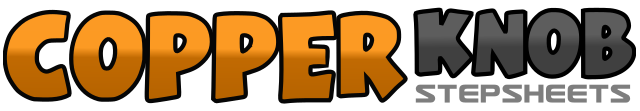 .......Count:64Wall:0Level:Beginner Partner.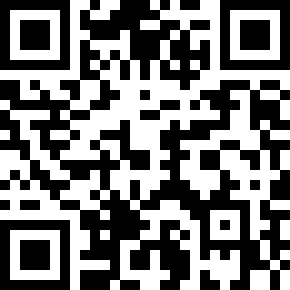 Choreographer:Marie Sørensen (TUR) & Linda Holmberg (DK) - February 2011Marie Sørensen (TUR) & Linda Holmberg (DK) - February 2011Marie Sørensen (TUR) & Linda Holmberg (DK) - February 2011Marie Sørensen (TUR) & Linda Holmberg (DK) - February 2011Marie Sørensen (TUR) & Linda Holmberg (DK) - February 2011.Music:Little Bitty Pretty One - Billy GilmanLittle Bitty Pretty One - Billy GilmanLittle Bitty Pretty One - Billy GilmanLittle Bitty Pretty One - Billy GilmanLittle Bitty Pretty One - Billy Gilman........1-2Tap Right toe Fwd. drop Right Heel & Snap your fingers3-4Tap Left toe Fwd. Drop Left Heel, & Snap Your fingers5-6Tap Right toe Fwd. drop Right Heel & Snap your fingers7-8Tap Left toe Fwd. Drop Left Heel, & Snap Your fingers1-2Rock Fwd. Right, Recover3-4Step Back Right, Hold5-6Run back Left, Right7-8Run back Left, Hold1-2Point Right toe Fwd. Hold3-4Step Back Right, Hold5-6Point Left toe back, Hold7-8Step Fwd. Left, Hold1-2Point Right toe Fwd. Make 1/4 turn Left3-4Point Right toe Fwd. Make 1/4 turn Left5-6Point Right toe Fwd Make 1/4 turn Left7-8Point Right toe Fwd Make 1/4 turn  Left